Организованная образовательная деятельность. Тема : « Путешествие по временам года».Познавательный способ познания.Цель: расширение представлений о временах года.Задачи:-учим детей различать времена года, иметь представление об их чередовании.- уметь отличать времена года по различным, характеным только для конкретного времени года, природным явлениям.-учимся отгадывать загадки.Традиционная форма организованной образовательной деятельности.Ход:Воспитатель. Ребята, мы сегодня с вами отправляемся в необычное путешествие. Вы готовы? 
- Да! 
Воспитатель. А путешествовать мы будем по временам года. Какие вы знаете времена года? 
- Зима, весна, лето, осень.Сейчас я загадаю вам загадку:Тихо-тихо снег идет,Белый снег,мохнатый.Мы расчистим снег и ледНа дворе лопатой. (Зима)Воспитатель. Молодцы. А что вы знаете о зиме? 
- Зимой холодно, мороз, вьюга. 
Воспитатель. Ребята, а чего так много зимой? 
- Зимой много снега. 
Воспитатель. Какой бывает снег? 
- Белый, пушистый, мягкий, холодный. 
Воспитатель. Молодцы. А с чем можно сравнить снег, когда он покрывает улицы, дома, деревья? На что он похож? 
- Он похож на ковёр, одеяло, шапку. 
Воспитатель. Умницы! Ребята, а в какие игры вы любите играть зимой? 
- Мы любим, играть в снежки, катать друг друга на санках, лепить снеговиков, делать горки.Воспитатель: Теперь я предлагаю продолжить наше путешествие дальше.  Вспомнить следующее время года нам поможет загадка:Я раскрываю почки 
В зелёные листочки 
Деревья одеваю, 
Посевы поливаю, 
Движения полна, 
Зовут меня… 
- Весна! 
Воспитатель. Молодцы. Ребята, посмотрите, как всё изменилось. Что стало со снегом? 
- Солнце, стало ярче греть. Снег начинает таять, и появляются первые весенние цветы. 
Воспитатель. Ребята, а как называются первые весенние цветы? 
- Подснежники, фиалки, мать – и –мачеха. 
Воспитатель. Молодцы! Ребята, а вы знаете, что этих цветов осталось мало в лесу, рвать их нельзя, ими можно любоваться, они украшают весенней лес. Ребята, скажите мне, пожалуйста, кто к нам прилетает из тёплых краёв? 
- К нам прилетают птицы. 
Воспитатель. А какие птицы? 
- Грачи, ласточки, скворцы. 
Воспитатель. Молодцы. А теперь давайте пойдём, посмотрим, что ещё есть интересного в весеннем лесу. Слышите, птицы поют. 
- Красиво поют. Слушают пение птиц в записи.Воспитатель: Теперь мы покидаем это время года, отправляемся дальше. Слушаем следующую загадку:Вышел я на лужок,Очень солнышко жжет.Стала моя кожицаКраснеть и ежиться. (Лето)- Лето! 
Воспитатель. Молодцы. Что вы знаете о лете. 
- Летом жарко, солнце светит ярко. Идут тёплые дожди. 
Воспитатель. Молодцы! А отдыхать у воды любите? 
- Да, ездим на море, речку. 
Воспитатель. Ребята, послушайте, сколько летом птиц, слышите, как они поют. Их слышно хорошо, но увидеть трудно, так как они сидят в гнёздах или порхают в зеленее листьев.  (Аудиопрослушивание пения птиц)
Птицы весело щебечут 
Только их не разглядеть 
Рады птицы нашей встрече.Проводится физкультминутка «цветы». Дети выполняют движения в соответствии с текстом.Говорит цветку цветок:«Подними-ка свой листок,Выйди на дорожкуДа притопни ножкойДа головкой покачай –Утром солнышко встречайСтебель наклони слегка– Вот и зарядка для цветкаА теперь водой умойся,Отряхнись и успокойся.Наконец готовый всеДень встречать во всей красе».Вот какие красивые цветы.Воспитатель. Молодцы! Но нам надо дальше отправляться.Утром мы во двор идем,Листья сыплются дождем,Под ногами шелестят,И летят, летят, летят!  ( Осень).Воспитатель. Молодцы! А какая погода осенью? 
- Холодная, дождливая, солнце за тучками прячется, ветер дует холодный. 
Воспитатель. Ребята, послушайте уже не слышно пения птиц, куда они пропали? 
- Улетели в тёплые края. 
Воспитатель. А животные, что делают? 
- Готовятся к зиме. 
Воспитатель. А что происходит с листьями на деревьях? 
- Они желтеют, краснеют и опадают с деревьев. Листопад.Воспитатель: сегодня ребята мы путешествовали по временам года. Мы выясняли их особенности. Вы молодцы, отгадали все загадки, хорошо отвечали на вопросы. Наше путешествие закончилось. Но мы обязательно отправимся еще раз.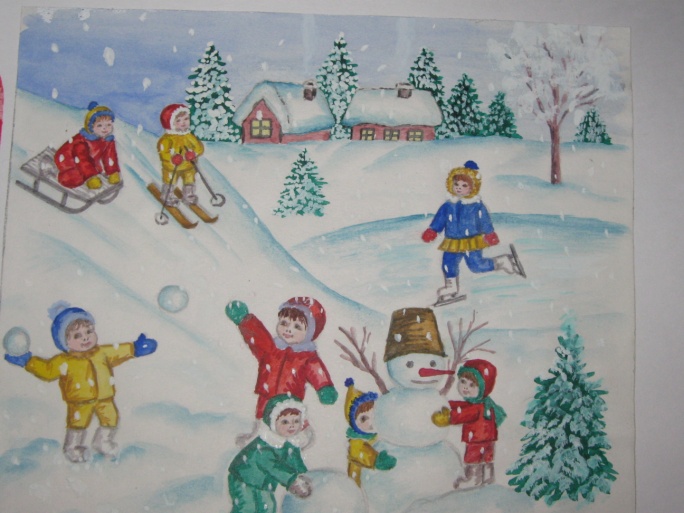 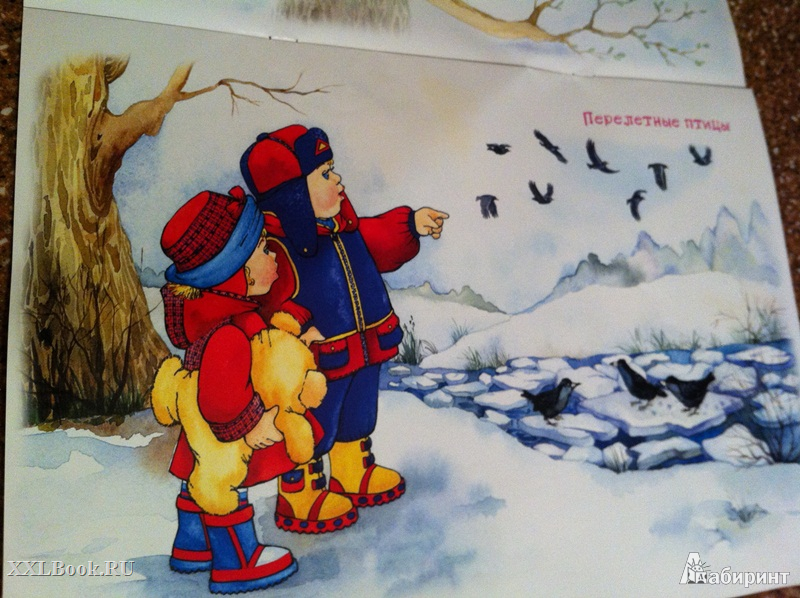 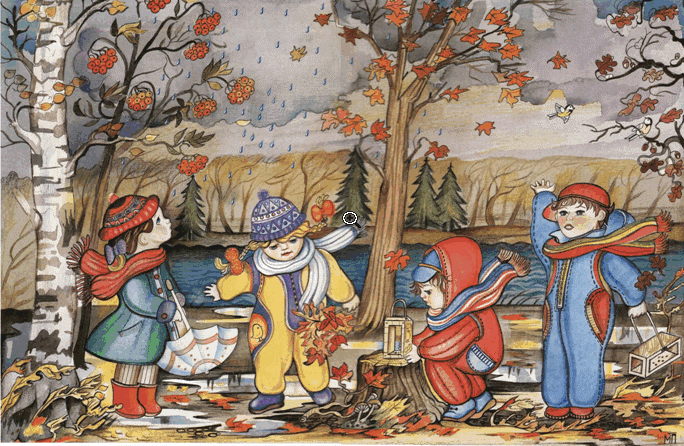 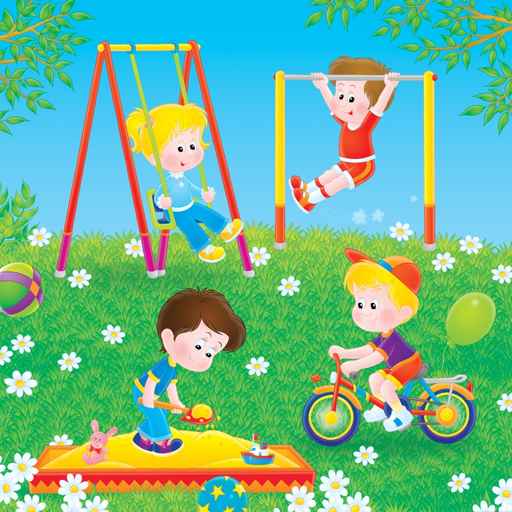 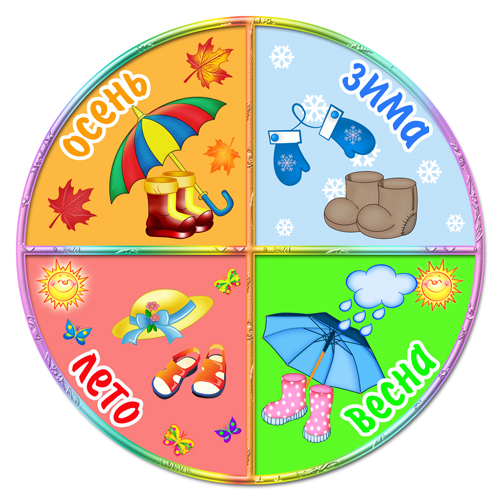 